REPUBLIKA HRVATSKA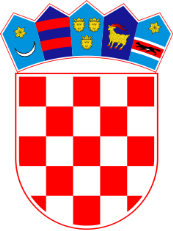 OPĆINSKI SUD U VELIKOJ GORICIURED PREDSJEDNIKA SUDABroj: 3 Su-701/2019-3U Velikoj Gorici, 24. ožujka 2020.Na temelju članka 10. stavka 3. i članka 31. stavak 1. Zakona o sudovima („Narodne novine“,broj 28/13, 33/15, 82/15, 82/16, 67/18 i 126/19 - odluka Ustavnog suda RH broj U-I4658/2019, U-I-4659/2019) te članka 24. Sudskog poslovnika ("Narodne novine", broj 37/14,49/14, 08/15, 35/15, 123/15, 45/16, 29/17, 33/17, 34/17, 57/17, 101/18, 119/18, 81/19 i128/19), zbog novih Okvirnih mjerila za rad sudaca od 30. prosinca 2019., KLASA: 710-01/18-01/310, URBROJ: 514-04-02/1-19-21, koja se primjenjuju od 1. siječnja 2020. (u daljnjem tekstu: Okvirna mjerila za rad sudaca) te zbog privremene organizacije rada i  promjene osobe ovlaštene za poslove sudske uprave određene Rješenjem predsjednika Županijskog suda u Velikoj Gorici Nikole Ramušćaka, Broj: 23 Su-225/220-2 od 20. ožujka 2020. prema kojem će počevši od 23. ožujka 2020. do imenovanja predsjednika suda poslove sudske uprave na sudu obavljati sutkinja Željana Kauzlarić, te osobnog zahtjeva sutkinje Kornelije Ivanušić za određivanjem novog  predsjednika kaznenog odjela, sve u cilju učinkovite organizacije poslova na sudu, sutkinja ovlaštena za poslove sudske uprave Željana Kauzlarić donosiII. IZMJENU GODIŠNJEG RASPOREDA POSLOVAOPĆINSKOG SUDA U VELIKOJ GORICI ZA 2020. GODINUI.Predsjednicom Kaznenog odjela određuje se sutkinja : Jasnica Rodić, te s te osnove ostvaruje oslobođenje od norme od 10%, te će kao predsjednica Parničnog i Kaznenog odjela ostvarivati ukupno oslobođenje od norme od 20%  (čl 10. st. 1 Okvirnih mjerila), a kao mentor sudskoj savjetnici Danijeli Jažić ostvaruje oslobođenje od norme  12% (čl.5. st.1. Okvirnih mjerila). Predsjednik Kaznenog i  Prekršajnog  odjela obavlja sljedeće poslove:- pomaže predsjedniku suda u obavljanju poslova sudske uprave u vezi predstavki stranaka koje se odnose na rad odjela te sastavlja nacrte odgovora na pritužbe i predstavke stranaka koje se odnose na  predmete koji su u radu na odjelu i isto dostavlja predsjedniku suda,- prati i proučava rad odjela i sudaca raspoređenih u odjel, obavlja nadzor nad urednim ipravodobnim obavljanjem poslova u odjelu, brine o učinkovitosti rada odjela te obavlja drugeposlove koje mu povjeri predsjednik suda (članak 37. stavak 3. ZS), - organizira sjednice odjela u skladu s odredbom članka 7. stavak 4. Sudskog poslovnika, na kojima se razmatra unaprjeđenje metoda rada, sporna pravna pitanja, ujednačavanje sudske prakse, kao i individualni rezultati rada sudaca u odjelu i o tome vodi zapisnik te jedan primjerak zapisnikadostavlja predsjedniku suda,- prati rješavanje tzv. starih predmeta, stručnu i drugu problematiku iz djelokruga rada odjela, o istom izvješćuje predsjednika suda te obavlja i druge poslove i zadatke u okviru rada odjelaII.Sutkinja Željana Kauzlarić kao ovlaštena osoba za obavljanje poslova sudske uprave s te osnove ostvaruje oslobođenje od norme od 40% (članak 8. stavak 1. t.3 Okvirnih mjerila), te joj se privremeno  obustavlja buduća dodjela parničnih i izvanparničnih predmeta izvan grupe obiteljskog prava.Do Izmjene Godišnjeg rasporeda poslova sutkinja Željana Kauzlarić ostaje predsjednicom Građanskog odjela suda s koje osnove ostvaruje oslobođenje od norme od 20%  (čl. 10. t.2. Okvirnih mjerila)III.Sutkinji Kaznenog odjela Korneliji Ivanušić dodijeljivati će se kazneni predmeti sukladno Godišnjem rasporedu poslova za 2020. godinu i brišu se oslobođenja od norme koje je temeljem Okvirnih mjerila ostvarivala u e spisu kao sutkinja ovlaštena za obavljenje poslova sudske uprave i predsjednica kaznenog odjela.IV. Provedba temeljem ovih Izmjena Godišnjeg rasporeda nalaže administratoru e spisa.Raspored dežurstava sudaca Prekršajnog odjela ostaje neizmijenjen kao i način dodjele predmeta predsjednicima optužnih izvanraspravnih i maloljtničkih vijeća (iz Zakona o sudovima za mladež) za koje je zadužena predsjednica tog odjela Dubravka Pavišić.Svi državni službenici obavljaju i ostale poslove po nalogu voditelja sudskih pisarnica, predsjednika sudskih odjela, Voditelja stalne službe i predsjednika (zamjenika) suda.U preostalom dijelu Godišnji raspored poslova za 2020. godinu ostaje neizmijenjen.Predmetni izmijenjeni godišnji raspored poslova primjenjuje se od 24. ožujka 2020.godine.    Sutkinja ovlaštena za obavljanjeposlova sudske uprave  Željana KauzlaarićUPUTA O PRAVNOM LIJEKU:Protiv izmjene godišnjeg rasporeda poslova suci i sudski savjetnici mogu u roku od 3dana izjaviti prigovor, a ostali službenici mogu u istom roku staviti primjedbe. Prigovor sepodnosi sutkinji ovlaštenoj za obavljanje poslova sudske uprave suda, a o njemu odlučujepredsjednik Županijskog suda u Velikoj Gorici.Izjavljeni prigovor odnosno primjedba ne odgađa izvršenje godišnjeg rasporedaposlova.DNA: sucima i sudskim savjetnicima elektroničkom poštom uz potvrdu o isporucislužbenicima i namještenicima elektroničkom poštom uz potvrdu o isporuciMP RH, Uprava za organizaciju pravosuđaŽupanijski sud u Velikoj Gorici i Visoki prekršajni sud RHadministratoru eSpisa i JCMS na sudu i MP